SPDRs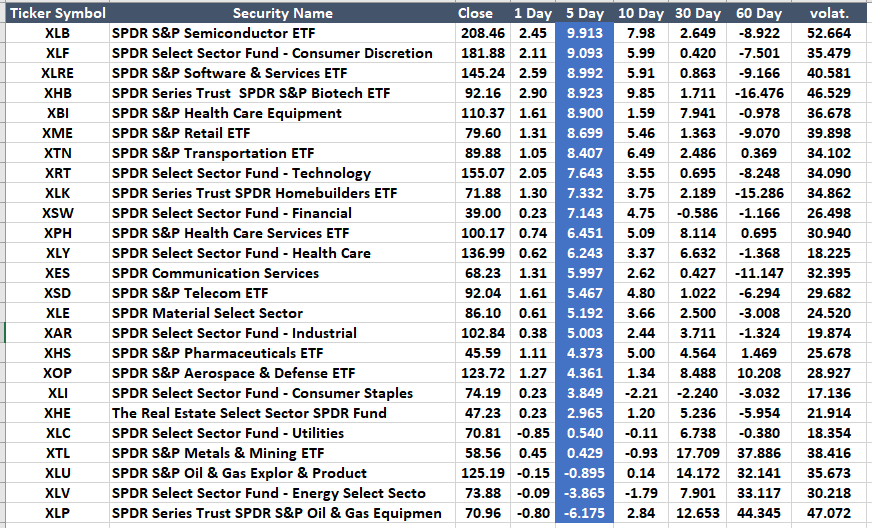 CEDEARS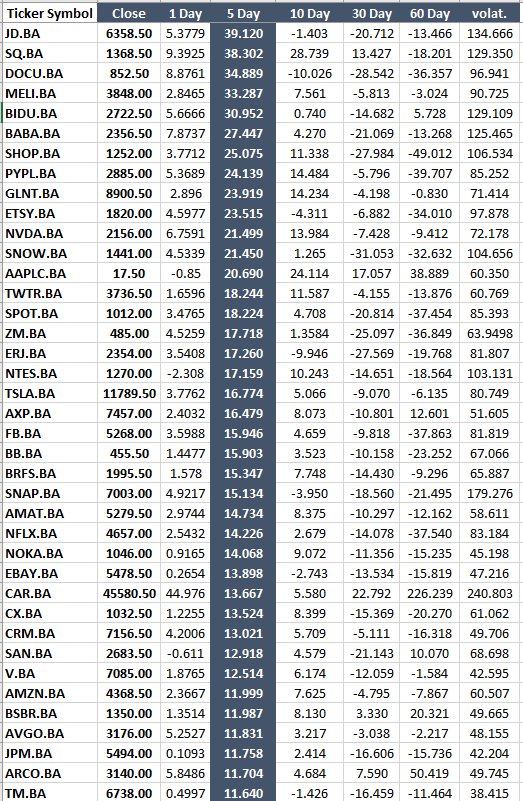 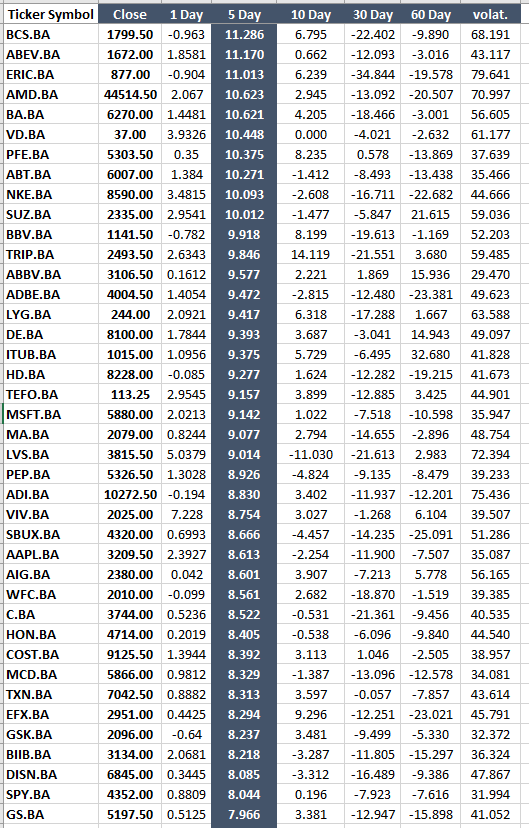 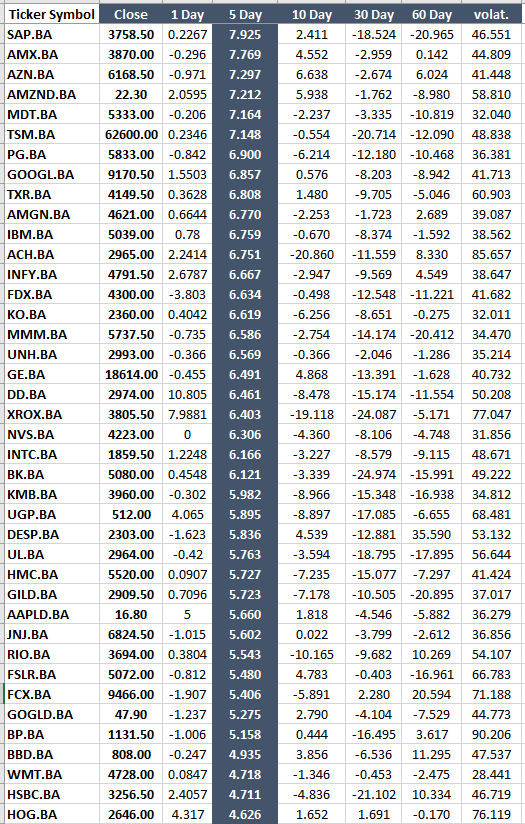 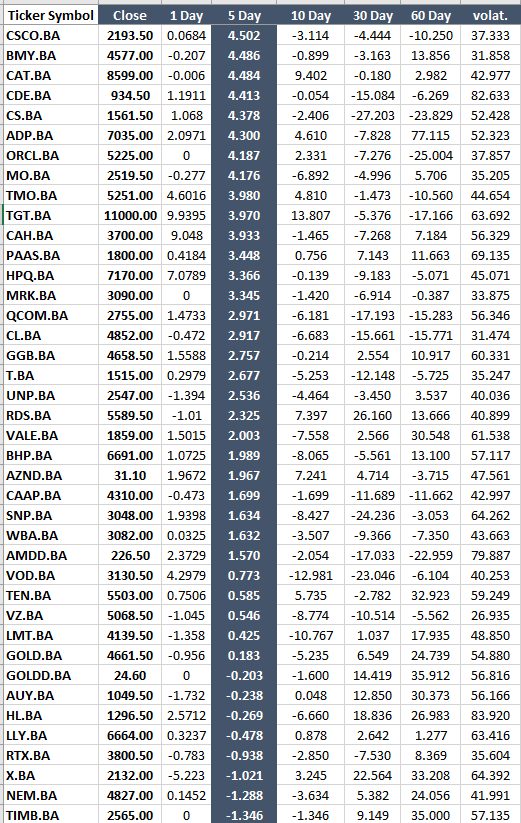 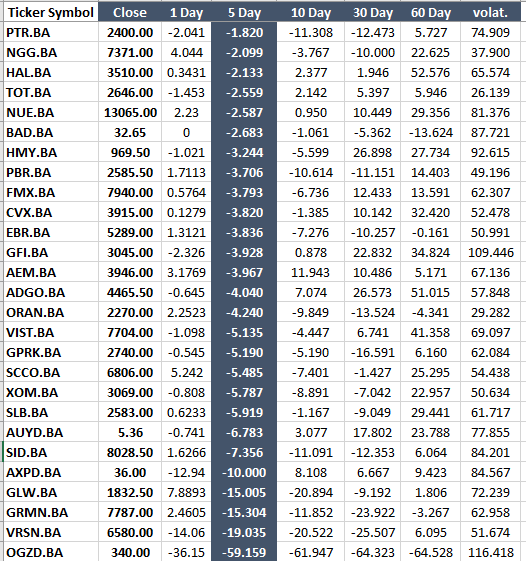 